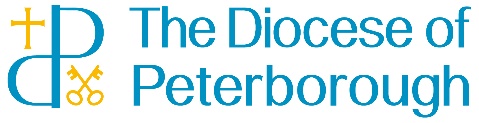 		Gen2 Project		 6 Bouverie Court, 6, The Lakes, 		Bedford Road, Northampton. NN4 7YD		www.peterborough-diocese.org.ukDear Colleague,Thank you for your interest in our small grants for the development and support of children and young people work across Peterborough Diocese. Here are some examples of the grant could be used for, please note this is not an exhaustive list. What could you apply for? Examples:Setting up and resourcing children and youth ministries, such as:The purchase of equipment and resources (equipping a room for toddler / children / youth activities, youth bibles, table tennis, devotional books, games, craft materials, etc.)Sponsoring activities, for example:Festival attendance or summer camps.Weekend residential, e.g. Rock UK, Chellington.Day trips or Meals for relationship building: e.g. Adventure parks, bowling social, laser quest.Providing for additional needs of children and/ or young people in church / youthactivities, for example:Purchase of sensory equipment, large print bibles, specialist software /hardwareMission projects involving CYP, for example:Minibus hire; ingredients for a cake sale; Outreach/Discipleship school clubs, prayer spaces and prayer garden activities in school.Bursaries in cases of individual hardship for CYP church activities.Supporting a part-time children and/or youth worker role.Volunteer training, recruitment or team-building activitiesIf you have an initiative in mind, but you are not sure it fits the website criteria or the above suggestions, please contact us to discuss this your idea. To apply, please complete the application form online and enclose the requested documents. If you require help to develop the proposal, please contact us on gen2grants@peterborough-diocese.org.uk Yours sincerely,Monica IsaacsGen2 Project Coordinator